第１号様式（第２条関係）蓮華寺池公園博物館前イベント広場利用計画書　　　　　　　　　　　　　　　　　　　　　　　　　年　　月　　日　　　　　　　　　　　様申請者　住所　　　　職業　　　　（団体名）氏名　　　　電話番号位置図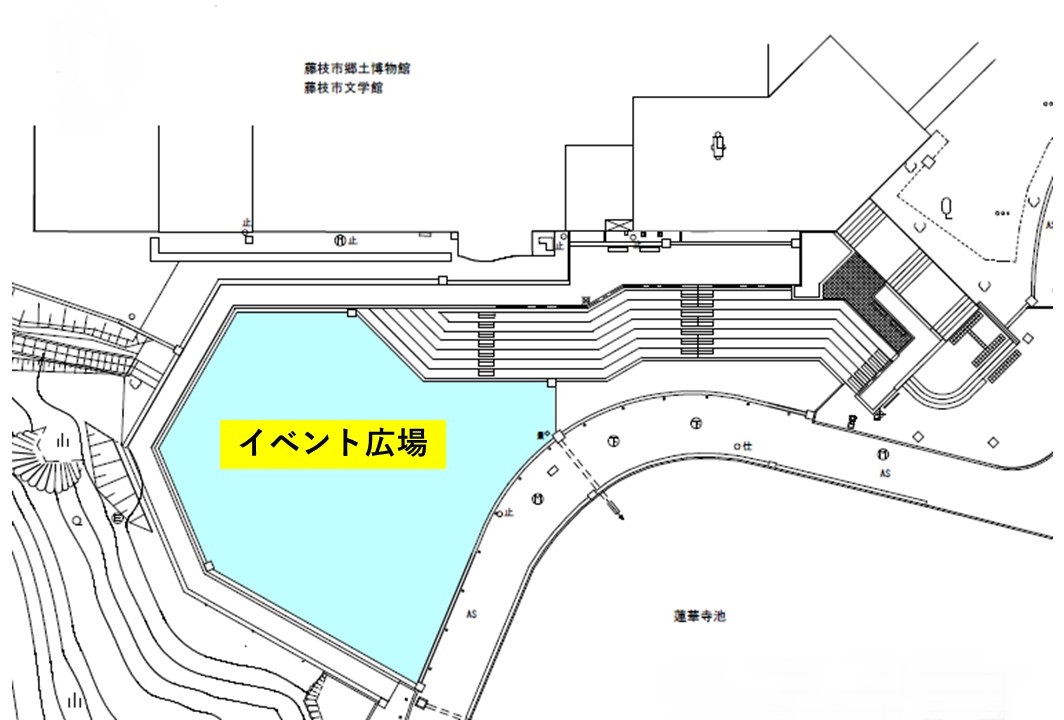 ※使用料金は1日につき24,000円となります。（物品の販売等、営業行為を行わない場合は16,000円）※イベント広場の利用企画書を添付してください。事前の確認事項です。誓　　　約　　　書私は、藤枝市暴力団排除条例第２条第２号に規定する暴力団員ではないことを誓約します。　　　　年　　　月　　　日　　　　　　　　　　　　　　　　　　　氏　　名　　　　　　　　　　　　　　　使　　用　　日使用時間用　　　途年　　月　　日（　）時　 分から時　 分まで問１　申請者と使用者は同一ですか。「いいえ」の場合は問２へ「はい」の場合は問３へはいいいえ問２　　申請者と使用者の関係をお書きください（                              　　　　　　　　　　　　　　　　　　 ）問２　　申請者と使用者の関係をお書きください（                              　　　　　　　　　　　　　　　　　　 ）問２　　申請者と使用者の関係をお書きください（                              　　　　　　　　　　　　　　　　　　 ）問３　　調理を行いますか。「はい」の場合は問４へ　　　　　　　　　　　 　「いいえ」の場合は問６へはいいいえ問４　　保健所の許可がありますかはいいいえ問５　　イベント保険等に加入していますかはいいいえ問６　　熱源としてガスを使用しますか　　　（自動車（アイドリング）を使用した熱源は利用不可）「はい」の場合は問７へ　「いいえ」の場合問８へはいいいえ問７　　消防署へ届け出てありますかはいいいえ問８　　利用にあたり、以下の1～5の条件を承諾しますかはいいいえ１　利用時間は午前７時から午後５時の間とすること２　施設が汚損した場合は復元すること３　車両の乗り入れはしないこと４　直火、自動車（アイドリング）を使った熱源、炭、薪等は使用しないこと　　５　店先にごみ箱を設置すること（商品を販売する場合）